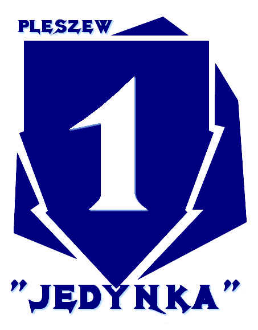 Zespół Szkół Publicznych nr 1ul. Szkolna 5 63-300 Pleszewtel. (062)7428373 fax (062)742761www.jedynka.pleszew.pl e-mail: sekretzsp1@interia.plREZYGNACJA PRACOWNIKA SZKOŁY Z OBIADÓWJa, …………………………………………………….pracownik ZSP nr 1 w Pleszewie, rezygnuję z obiadów w szkolez dniem ……………………..  .Zobowiązuję się do całkowitego rozliczenia za obiady wydane do dnia rezygnacji  w terminie płatności za dany miesiąc.Nadpłatę proszę zwrócić na konto bankowe nr:……………………………………...…						        ………………………………………						              Data i czytelny podpis pracownika szkoły     